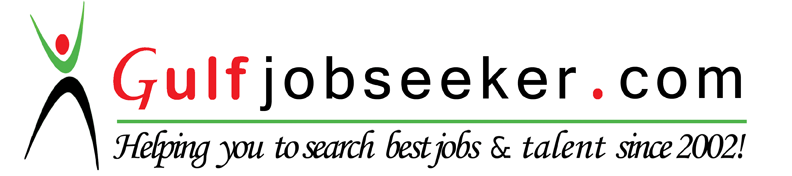 OBJECTIVE: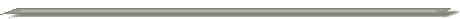 A professional with 7 years of experience. 4 plus years are being in beauty/cosmetics industry.Excellent interpersonal, communication and organization building skills with proven abilities, leading large teams and training, developing and motivating them towards achieving organizational and individual.Have obtained my position in beauty/cosmetic industry as a thorough professional combined with my educational background & experience gained over the years.Having worked on various designations and handling various departments I aim to continue my passion in the beauty/cosmetic industry.Key Highlights:Good Communication SkillsTime Management & Problem-Solving Skills Ability to Accept Criticism and Learn From It Ability to Understand a Customer’s Business and What Motivates Their Decision Making ProcessMulti-Task - Flexibility and AdaptabilityWORK EXPERIENCE:Current Work Experience  Worked as Academy Head & Manager- Operations at NEW BEAUTY CENTRE- Mumbai (India) From August 2013 – December 2015 Head & Manager of Store NBCOversaw commercial contracts with outlets and chains, and established and built long-term relationships with them. Academy operations, conducting lectures, demonstrations and workshops in regards with makeup.Introduced products to customers – Assisted and trained the sales department in developing sales tools and marketing strategies.Introduced improvements in business strategies based on customer feedback. Involved in QA process and ensured product safety for customers in order to avoid negative feedback – Conducted quality checks on products prior to their release for sale.Supported product development by researching current and future demands for said product, Assisted in managing the entire product cycle from beginning to end.Communicated with operators regarding production process, packaging and total output.Head of Marketing NBCEfficiently managed media distribution, lead generation, advertising campaigns, sales promotion campaigns, publisher relations and collaborative ventures, organizing events, Launch NBC Magazine, Supervise Designing of Website & Brochure.Developed new marketing strategies to capture market channels with new clients.Worked closely with marketing vendors and designers; directed negotiations on advertising prices and campaign budgets.Head of Makeup Academy NBCSummary: Professional, highly experienced makeup artist & educator with over 4 years exposure to training in various Professional Academy, Good knowledge on current trends in cosmetics and the makeup industrySpecialties:  Excellent skills in color combination and skin tone management, Experienced in bridal makeup, Photo shoots, Airbrush Make-Up, Customizing Foundation etcConducting workshops/ demonstrations: Conducted many workshops below are the brief content syllabus covered.Content of the Course: Application of foundations with different products, Face analysis, Contouring & Highlighting, Eye shadow application and corrective techniques for different eye shapes, Color theory, Corrective techniques for photography, Brush control, Application of natural & corporate makeup, Evening makeup and mature makeup, Application of false eyelashes, Bridal ETCMakeup Training: Beginners makeup course where students are provided with the skills and knowledge required to enter the makeup industry. Students spend the majority of the class time working on each other, this gives each student the experience of working on a variety of faces shapes, skin types and age groups, Fun and exciting environment, Hands-on training
At the completion of this course Student are given assignment to participate in a photo shoot and making Professional Portfolio.Head of SalonNBCSummary: Handle entire Operation of Salon which include as below Cash Flow and Money Management, Developing Salon Brands and Services, Worked and coordinated with third parties to develop business relations and partnershipsAppointment Of beauty TherapistAdvertisement & Offers to attract new customer Marketing Worked as Make-Up Consultant, Co-Trainer & Marketing Head for Kryolan City & Training Center- Mumbai (India)Worked for Make-Up studio Training Centre (MSTC) as Branch Head-Mumbai ()Worked as Asst. Technical Trainer Ekta Capital Ltd (for Brand: Make-Up Studio)Previous Work ExperienceWorked as Manager- Credit Control in Uniconnect SIM Pvt Ltd, Head Office-Mumbai from November 2009 November 2011EDUCATION:Graduated in BMS (Bachelor in Management Studies) from University of Mumbai, IndiaOTHERS:- Make-Up Artist Diploma certified by ANBOS (Dutch Association), in March 2012- Certificate in Comprehensive Make-Up Artistry (CMA) Course from Make-Up Studio Training Centre (MSTC) New Delhi,INDIA in January 2012- Diploma in Professional Make Up Artist Course from Emeralde International (MariumZaveri) Mumbai,INDIA in November 2011- Certificate course of Nail Art & Metallic Wraps from Emeralde International (MariumZaveri) Mumbai,INDIA in October 2011PERSONAL INFORMATION:Date Of Birth:                      10th April 1991Gender:                                FemaleNationality:                          IndianMarital Status:                    SingleQualificationSchool/CollegePlacePassing YearPass ClassSSCMumbaiMarch 2006DistinctionHSCMumbaiMarch 2008DistinctionTYBMS Of CommerceMumbaiMarch 2011Distinction